Toruń, dnia 18.05.2023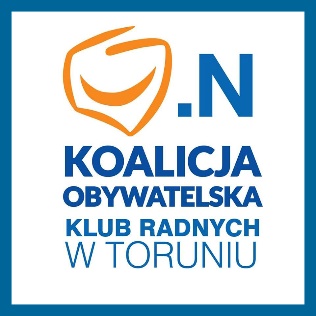 Jakub HartwichRadny Miasta Torunia 					Szanowny Pan 					Michał Zaleski								Prezydent Miasta Toruniazapytania :Szanowny Panie Prezydencie,Zwracam się z  prośbą o informacje ile miejsc parkingowych dla osób niepełnosprawnych jest na terenie miasta Torunia uwzględniając tereny należące do spółdzielni mieszkaniowych , centra handlowe , stadiony i obiekty kulturowo-sportowo-widowiskowe oraz inne poza pasem drogowym .                                                                                                                                           Z poważaniemJakub Hartwich